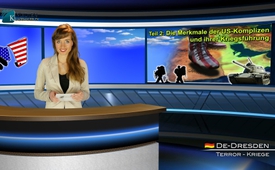 Yemen – How do you recognise a war for global (US-) supremacy? - Part 2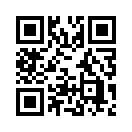 What are the characteristics of the US allies who represent America in their own countries, starting and carrying out wars?  As we already mentioned in part 1, there is an important main criterion and that is: US allies must be pro-American - loyal towards the USA. They are promised a better future with many benefits.  It makes no difference if they are violent terrorists, religious fanatics, or even an absolute monarchy like Saudi Arabia.Welcome back valued viewers to the second half of our media commentary: “Yemen, how to recog-nize a war for global (US-) supremacy”  After having focused on the characteristics of the conflict and target country in part one, in this broadcast we will take a look at 2 more points.  The second point: What are the characteristics of the US allies who represent America in their own countries, starting and carrying out wars?  As we already mentioned in part 1, there is an important main crite-rion and that is: US allies must be pro-American - loyal towards the USA. They are promised a bet-ter future with many benefits.  It makes no difference if they are violent terrorists, religious fanatics, or even an absolute monarchy like Saudi Arabia. They may violate human rights, use violence, dis-respect basic democratic principles etc. for as America’s allies they will hardly ever be held accoun-table - on the contrary, they are even supported. High German government member Mr. Seehofer for example vocally expressed support for German weapons export to Saudi Arabia.   Concerning America’s strive for global-supremacy, the central theme is very simple: everything is allowed as long as it serves their purpose.  That “anything is allowed” including for example human-rights vi-olation, ”as long as it serves the purpose” - that is; the USA’s purpose of retaining its position of global supremacy - this is illustrated clearly for instance by Saudi Arabia.  In Saudi Arabia Wahha-biism is a state doctrine.  Wahhabbiism is an orthodox branch of Sunni Islam.  Wahhabis claim that other Muslim are apostate and the Shiites are even denounced completely as Muslim.  The following practices in public daily life in Saudi Arabia are a direct result of Wahhabi influence:

women are not allowed to drive ( the only country on earth where this is the case!) Women may not be seen in public with men outside their families.  Public Sharia penalties such as execution or whippings are carried out.  Freely practicing religion is forbidden.   Other human-rights watch groups such as Amnesty International list additional case facts - imprisoning political opposition, repression of freedom of opinion, freedom of speech and freedom to practice ones religion, impri-sonment without accusation or trial, exiling political prisoners, the so-called Hadd-penalty meaning amputating body parts and the death penalty. 

Who could still claim in view of these practices by America’s  allies that the United States govern-ment is  even to a small degree interested in democratic principles, human-rights or world peace? No - instead, democratically elected heads-of-state like Assad of Syria or Russia’s President Putin are accused of being a danger to world peace.  
Clearly another characteristic of US allies is that they instigate unrest even to the degree of civil war in the target countries of the US strategists, as happened in Syria and Yemen.  The conflict in Yemen was agitated from the start, through intervention by Saudi Arabia and the so-called Arab Peninsula Al-Qaida. Just recently - in October 2014 - a suicide bomber blew himself up in a Huthi meeting, killing 50 people.  On the 21st of October 2014 33 more people were killed as a bomb exploded in a public building. The Huthis accuse the government of not doing anything against the Al-Qaida at-tacks.  As we already reported, Al Qaida was initiated, financed and equipped by the CIA in the 1990s, to be instrumented for US interests. To summarize the second point on these characteristics of US allies - first that everything is allowed as long as it serves their purpose and second - that they instigate unrest in the target countries. For the third point concerning the characteristics of wars caused by such US allies - back to studio Wiesbaden.  

Thank you studio Dresden. Now our third point regarding the features of a proxy war of US allies. The characteristic theme repeatedly seen in modern US- directed wars is that civilians and public facilities are intentionally attacked. We explained this in our instructional film: “Modern wars – how do they work?”. It is confirmed by the documentary film “When US-Presidents lie” as follows: While in the Vietnam War 70% of the dead were civilians, in the Iraq War in 2003 and the following wars there were more than 90% civilians among the victims! This number can be observed in all US-directed wars starting with the war in Yugoslavia and continuing until the current wars in Syria and Yemen. The Yemen war also would never be possible without US leadership. For it is the USA – according to their own statements – giving logistic and secret service support, delivering weapons and coordinating air strikes for Saudi Arabia and their allies.

The war in Yemen is also only about weakening and destabilizing a strategically important country and to kill possible opposition against the US hegemony - without sparing even women and children. Here some “official” figures from the United Nations, according to a Reuters report from April 17th , 2015.  90% of victims are civilians.  Apparently these are no empty figures, for thousands of families fled from their homes – 150,000 people are fleeing – about 7.5 million people needed help. 5 hospitals, the 3 biggest airports of the country, 15 schools, bridges, mosques and others facilities have been destroyed.  Between March 19th and April 13th 767 dead were registered. The real figure is certainly  much higher. The World Health Organization, UNICEF and other human rights organizations reported and confirmed the following: air strikes in Yemen devastated refugee camps. There were no proofs for relevant military targets. - in a refugee camp in the North at least 45 civilians were reportedly killed and 200 others injured. The Saudi Arabian Air Force bombed a food storage warehouse of the international help organization Oxfam together with facilities for drinking water supplies for thousands of families.

Within one week at least 62 children were reportedly  killed in Yemen and 30 more injured. But this only seems to be the tip of the iceberg. According to their own figures the Saudis bombed Yemen over 2000 times between March 26th and April 22nd. A report from a Yemenite army spokesman tells the following figures from April 11th: - 2571 people were reportedly killed, including 381 children and 455 women – 1,200 public buildings and 72 schools were destroyed.
The Saudis not only bombed refugee camps and food storage places but telecommunication sites, radio stations and power plants as well. - Sanaa has apparently been without electricity for several days. - 3 soccer stadiums and 16 gas stations with long lines of waiting cars were bombed. In at least one case 17 civilians were killed and 50 injured. Another feature of a proxy war of US allies under US patronage is that human rights violations and war crimes contrary to international law are rarely denounced. How else could it be possible that a UN-Security Council decision about a humanitarian cease-fire has not come to pass up to now – despite the well-known facts?
Russia proposed this on April 4th. But still more US arrogance: During the military intervention the UN Security Council imposed a de facto one-sided weapon embargo against the Huthi rebels. Russia abstained from voting as the only one out of 14 nations, yet did not veto against this resolution for unknown reasons. This resolution of the UN Security Council against the Yemenite people virtually legitimates the sea blockade and bombing attacks of the Saudis. This is a de facto legitimation for a genocide on the Huthi. 
Some critical commentators asked if the people in Yemen should literally be starved to death now?

Due to the sea blockade now some freight ships full of food are supposed to be stopped off the coast   waiting for seemingly endless inspections. Yemen imports 90% of its food supply and this could result in catastrophic shortages in most of the larger cities. The religious leader of Iran called this by its name accusing Saudi Arabia of committing genocide on the Yemenite people. 

Ladies and gentlemen, while the press in our countries intensively focus on the Armenian genocide  a hundred years ago, a possible genocide in Yemen is neither mentioned nor investigated. 
Of course, the United Nations and human rights organizations partly point out war acts contrary to international law – but this seems only to be for the purpose that they will not appear completely incredible. After all they engage themselves for human rights - so that it seems inconceivable that a planned genocide could take place under US patronage.

The time has now come to reveal the wars initiated by the US and to recognize them as wars for their global rule and as genocide!
I’ll say good-bye for now. Join us again next time on Kla.TV.from dd.Sources:https://de.wikipedia.org/wiki/Wahhabiten#Wahhabiten_in_Saudi-Arabien_heute
http://www.eslam.de/begriffe/w/wahhabismus.htm
https://de.wikipedia.org/wiki/Saudi-Arabien#Menschenrechte
http://www.ad-hoc-news.de/riad-csu-chef-horst-seehofer-hat-sich-bei-einem-gespraech--/de/News/43170191
http://einarschlereth.blogspot.se/2015/04/lugenblasen-uber-jemen-platzen-grotes.html
www.srf.ch/news/international/es-geht-um-den-wachsenden-einfluss-des-irans-in-der-region
www.tagesschau.de/ausland/jemen-231.html
https://de.wikipedia.org/wiki/V%C3%B6lkerrecht
www.onvista.de/news/jemens-ex-machthaber-saleh-trotzt-saudi-arabien-2585491
https://de.wikipedia.org/wiki/Milit%C3%A4rintervention_im_Jemen_2015
http://antikrieg.com/aktuell/2015_04_18_warum.htm
www.webcitation.org/6XcQ8ZZHQ
http://www.srf.ch/news/international/jemen-arabische-militaerkoalition-beendet-luftangriffe
www.srf.ch/news/international/jemen-kein-entscheid-fuer-feuerpause-von-un-sicherheitsrat
http://www.news.ch/62+Kinder+binnen+einer+Woche+im+Jemen+getoetet/657954/detail.htm
http://antikrieg.com/aktuell/2015_04_16_saudi.htm
http://www.onvista.de/news/iran-wirft-saudi-arabien-voelkermord-im-jemen-vor-2307939
www.kla.tv/5713
www.kla.tv/3563This may interest you as well:---Kla.TV – The other news ... free – independent – uncensored ...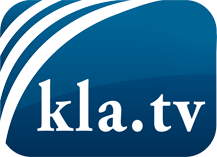 what the media should not keep silent about ...Little heard – by the people, for the people! ...regular News at www.kla.tv/enStay tuned – it’s worth it!Free subscription to our e-mail newsletter here: www.kla.tv/abo-enSecurity advice:Unfortunately countervoices are being censored and suppressed more and more. As long as we don't report according to the ideology and interests of the corporate media, we are constantly at risk, that pretexts will be found to shut down or harm Kla.TV.So join an internet-independent network today! Click here: www.kla.tv/vernetzung&lang=enLicence:    Creative Commons License with Attribution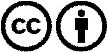 Spreading and reproducing is endorsed if Kla.TV if reference is made to source. No content may be presented out of context.
The use by state-funded institutions is prohibited without written permission from Kla.TV. Infraction will be legally prosecuted.